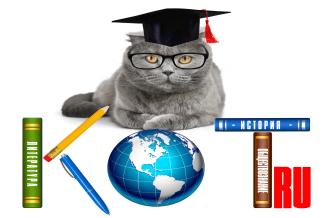 БЛАНК ОТВЕТОВДАННЫЕ УЧАСТНИКА:ОТВЕТЫ:Название олимпиады«СПУТНИКИ ПЛАНЕТ» ФИО участникаУчебное заведение, город   ФИО преподавателя-наставникаДолжность преподавателя-наставникаАдрес электронной почты педагога-наставникаНомер задания12345678910111213141516171819202122232425